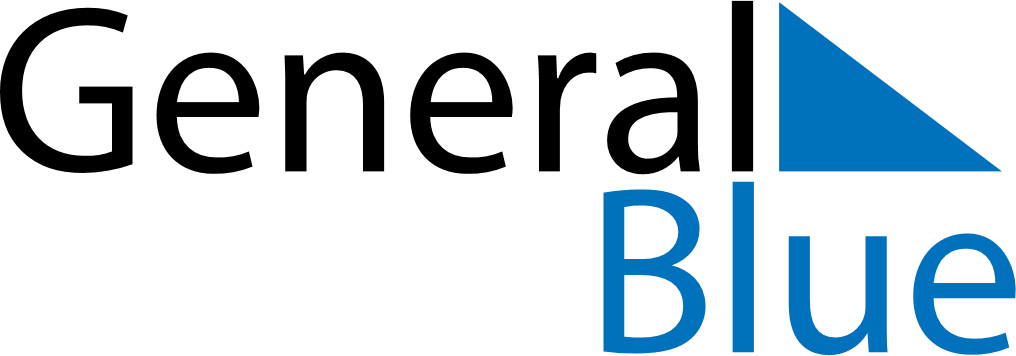 May 2022May 2022May 2022May 2022SpainSpainSpainSundayMondayTuesdayWednesdayThursdayFridayFridaySaturday12345667Labour Day
Mother’s DayLabour Day (substitute day)8910111213131415161718192020212223242526272728293031